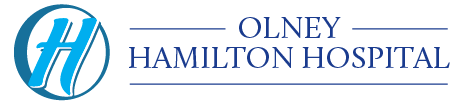 OHHD PTO REQUEST FORM EMPLOYEE’S NAME: 	__________________________________________DEPARTMENT:		_______________________________________________DATE(S) PTO IS REQUESTED: ______________________________________TOTAL PTO HOURS TO BE USED: ___________________________________(PTO MUST BE USED IN 2 HOUR INCREMENTS)DATE PLANNED PTO WAS REQUESTED: _____________________________APPROVED BY:___________________________	DATE APPROVED: ________________________This form must be submitted any time that you will need to use PTO for vacation, holiday, sick, etc.You will not be paid PTO unless this form is turned in prior to 9 am the Monday before payroll.  If circumstances beyond your control (i.e. unplanned absences) prohibit this, your Department Head may do this for you with proper communication.  This form must be used even if you are only requesting 2 hours of PTO.**Do not consider your planned PTO request granted until you receive this PTO sheet back from your Department Head with an approved signature.**